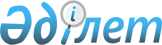 О внесении изменений в решение Чингирлауского районного маслихата от 26 декабря 2013 года № 18-2 "О районном бюджете на 2014-2016 годы"
					
			Утративший силу
			
			
		
					Решение Чингирлауского районного маслихата Западно-Казахстанской области от 24 июля 2014 года № 25-1. Зарегистрировано Департаментом юстиции Западно-Казахстанской области 30 июля 2014 года № 3598. Утратило силу решением Чингирлауского районного маслихата Западно-Казахстанской области от 13 марта 2015 года № 31-3      Сноска. Утратило силу решением Чингирлауского районного маслихата Западно-Казахстанской области от 13.03.2015 № 31-3.      В соответствии с Бюджетным кодексом Республики Казахстан от 4 декабря 2008 года, Законом Республики Казахстан "О местном государственном управлении и самоуправлении в Республике Казахстан" от 23 января 2001 года районный маслихат РЕШИЛ:



      1. Внести в решение Чингирлауского районного маслихата от 26 декабря 2013 года № 18-2 "О районном бюджете на 2014-2016 годы" (зарегистрированное в Реестре государственной регистрации нормативных правовых актов № 3397, опубликованное 6 февраля 2014 года в районной газете "Серпін") следующие изменения:



      приложение 1 к указанному решению изложить в новой редакции согласно приложению к настоящему решению.



      2. Настоящее решение вводится в действие с 1 января 2014 года.      Председатель сессии              Т. Калиев

      Секретарь маслихата              Т. Калмен

Приложение к решению

Чингирлауского районного маслихата

от 24 июля 2014 года № 25-1

Приложение 1 к решению

Чингирлауского районного маслихата

от 26 декабря 2013 года № 18-2 Районный бюджет на 2014 годтысяч тенге
					© 2012. РГП на ПХВ «Институт законодательства и правовой информации Республики Казахстан» Министерства юстиции Республики Казахстан
				КатегорияКатегорияКатегорияКатегорияКатегорияСуммаКлассКлассКлассКлассСуммаПодклассПодклассПодклассСуммаСпецификаСпецификаСуммаНаименованиеСуммаI. Доходы1 983 1791Налоговые поступления234 9421Подоходный налог98 7002Индивидуальный подоходный налог98 7003Социальный налог87 0841Социальный налог87 0844Налоги на собственность44 8041Налоги на имущество28 2503Земельный налог8404Налог на транспортные средства13 7145Единый земельный налог2 0005Внутренние налоги на товары, работы и услуги3 1142Акцизы4653Поступления за использование природных и других ресурсов1 0004Сборы за ведение предпринимательской и профессиональной деятельности1 6497Прочие налоги1051Прочие налоги1058Обязательные платежи, взимаемые за совершение юридически значимых действий и (или) выдачу документов уполномоченными на то государственными органами или должностными лицами1 1351Государственная пошлина1 1352Неналоговые поступления8 4001Доходы от государственной собственности5 6005Доходы от аренды имущества, находящегося в государственной собственности5 6006Прочие неналоговые поступления2 8001Прочие неналоговые поступления2 8003Поступления от продажи основного капитала6601Продажа государственного имущества, закрепленного за государственными учреждениями5001Продажа государственного имущества, закрепленного за государственными учреждениями5003Продажа земли и нематериальных активов1601Продажа земли1604Поступления трансфертов 1 739 1772Трансферты из вышестоящих органов государственного управления1 739 1772Трансферты из областного бюджета1 793 177Функциональная группаФункциональная группаФункциональная группаФункциональная группаФункциональная группаСуммаФункциональная подгруппаФункциональная подгруппаФункциональная подгруппаФункциональная подгруппаСуммаАдминистратор бюджетных программАдминистратор бюджетных программАдминистратор бюджетных программСуммаПрограммаПрограммаСуммаНаименованиеСуммаII. Затраты1 942 1441Государственные услуги общего характера193 4601Представительные, исполнительные и другие органы, выполняющие общие функции государственного управления168 086112Аппарат маслихата района (города областного значения)15 4701Услуги по обеспечению деятельности маслихата района (города областного значения)15 470122Аппарат акима района (города областного значения)59 6011Услуги по обеспечению деятельности акима района (города областного значения)59 2183Капитальные расходы государственного органа383123Аппарат акима района в городе, города районного значения, поселка, села, сельского округа93 0151Услуги по обеспечению деятельности акима района в городе, города районного значения, поселка, села, сельского округа91 52922Капитальные расходы государственного органа1 4862Финансовая деятельность600459Отдел экономики и финансов района (города областного значения)6003Проведение оценки имущества в целях налогообложения30010Приватизация, управление коммунальным имуществом, постприватизационная деятельность и регулирование споров, связанных с этим 20011Учет, хранение, оценка и реализация имущества, поступившего в коммунальную собственность1009Прочие государственные услуги общего характера24 774459Отдел экономики и финансов района (города областного значения)24 7741Услуги по реализации государственной политики в области формирования и развития экономической политики, государственного планирования, исполнения бюджета и управления коммунальной собственностью района (города областного значения)24 77415Капитальные расходы государственного органа02Оборона3 7561Военные нужды3 756122Аппарат акима района (города областного значения)3 7565Мероприятия в рамках исполнения всеобщей воинской обязанности3 7563Общественный порядок, безопасность, правовая, судебная, уголовно-исполнительная деятельность2009Прочие услуги в области общественного порядка и безопасности200458Отдел жилищно-коммунального хозяйства, пассажирского транспорта и автомобильных дорог района (города областного значения)20021Обеспечение безопасности дорожного движения в населенных пунктах2004Образование1 178 5431Дошкольное воспитание и обучение115 539464Отдел образования района (города областного значения)115 5399Обеспечение деятельности организаций дошкольного воспитания и обучения115 5392Начальное, основное среднее и общее среднее образование941 954123Аппарат акима района в городе, города районного значения, поселка, села, сельского округа1585Организация бесплатного подвоза учащихся до школы и обратно в сельской местности158464Отдел образования района (города областного значения)941 7963Общеобразовательное обучение883 2166Дополнительное образование для детей 58 5809Прочие услуги в области образования121 050464Отдел образования района (города областного значения)42 5751Услуги по реализации государственной политики на местном уровне в области образования 7 7674Информатизация системы образования в государственных учреждениях образования района (города областного значения)2 4285Приобретение и доставка учебников, учебно-методических комплексов для государственных учреждений образования района (города областного значения)15 8407Проведение школьных олимпиад, внешкольных мероприятий и конкурсов районного (городского) масштаба1 15215Ежемесячная выплата денежных средств опекунам (попечителям) на содержание ребенка-сироты (детей-сирот), и ребенка (детей), оставшегося без попечения родителей8 91667Капитальные расходы подведомственных государственных учреждений и организаций6 472466Отдел архитектуры, градостроительства и строительства района (города областного значения)78 47537Строительство и реконструкция объектов образования78 4755Здравоохранение309Прочие услуги в области здравоохранения30123Аппарат акима района в городе, города районного значения, поселка, села, сельского округа302Организация в экстренных случаях доставки тяжелобольных людей до ближайшей организации здравоохранения, оказывающей врачебную помощь306Социальная помощь и социальное обеспечение122 1502Социальная помощь94 686451Отдел занятости и социальных программ района (города областного значения)94 6862Программа занятости31 7965Государственная адресная социальная помощь8 0536Оказание жилищной помощи4 5367Социальная помощь отдельным категориям нуждающихся граждан по решениям местных представительных органов14 61810Материальное обеспечение детей-инвалидов, воспитывающихся и обучающихся на дому69914Оказание социальной помощи нуждающимся гражданам на дому17 87816Государственные пособия на детей до 18 лет13 18017Обеспечение нуждающихся инвалидов обязательными гигиеническими средствами и предоставление услуг специалистами жестового языка, индивидуальными помощниками в соответствии с индивидуальной программой реабилитации инвалида3 9269Прочие услуги в области социальной помощи и социального обеспечения27 464451Отдел занятости и социальных программ района (города областного значения)27 0091Услуги по реализации государственной политики на местном уровне в области обеспечения занятости и реализации социальных программ для населения26 00611Оплата услуг по зачислению, выплате и доставке пособий и других социальных выплат1 003458Отдел жилищно-коммунального хозяйства, пассажирского транспорта и автомобильных дорог района (города областного значения)45550Реализация Плана мероприятий по обеспечению прав и улучшению качества жизни инвалидов4557Жилищно-коммунальное хозяйство105 5371Жилищное хозяйство36 623458Отдел жилищно-коммунального хозяйства, пассажирского транспорта и автомобильных дорог района (города областного значения)32 6233Организация сохранения государственного жилищного фонда3 7004Обеспечение жильем отдельных категорий граждан1 85041Ремонт и благоустройство объектов в рамках развития городов и сельских населенных пунктов по Дорожной карте занятости 202027 073466Отдел архитектуры, градостроительства и строительства района (города областного значения)4 0003Проектирование, строительство и (или) приобретение жилья коммунального жилищного фонда 4 0002Коммунальное хозяйство46 708466Отдел архитектуры, градостроительства и строительства района (города областного значения)46 7085Развитие коммунального хозяйства28 1936Развитие системы водоснабжения и водоотведения 18 5153Благоустройство населенных пунктов22 206123Аппарат акима района в городе, города районного значения, поселка, села, сельского округа8 8548Освещение улиц населенных пунктов1 8569Обеспечение санитарии населенных пунктов3 19111Благоустройство и озеленение населенных пунктов3 807458Отдел жилищно-коммунального хозяйства, пассажирского транспорта и автомобильных дорог района (города областного значения)13 35215Освещение улиц в населенных пунктах4 78116Обеспечение санитарии населенных пунктов2 07118Благоустройство и озеленение населенных пунктов6 5008Культура, спорт, туризм и информационное пространство202 0751Деятельность в области культуры107 679457Отдел культуры, развития языков, физической культуры и спорта района (города областного значения)107 6793Поддержка культурно-досуговой работы107 6792Спорт3 291457Отдел культуры, развития языков, физической культуры и спорта района (города областного значения)3 2919Проведение спортивных соревнований на районном (города областного значения) уровне1 58610Подготовка и участие членов сборных команд района (города областного значения) по различным видам спорта на областных спортивных соревнованиях1 7053Информационное пространство69 752456Отдел внутренней политики района (города областного значения)7 3082Услуги по проведению государственной информационной политики через газеты и журналы 7 308457Отдел культуры, развития языков, физической культуры и спорта района (города областного значения)62 4446Функционирование районных (городских) библиотек61 3807Развитие государственного языка и других языков народа Казахстана1 0649Прочие услуги по организации культуры, спорта, туризма и информационного пространства21 353456Отдел внутренней политики района (города областного значения)11 0701Услуги по реализации государственной политики на местном уровне в области информации, укрепления государственности и формирования социального оптимизма граждан8 8703Реализация мероприятий в сфере молодежной политики2 200457Отдел культуры, развития языков, физической культуры и спорта района (города областного значения)10 2831Услуги по реализации государственной политики на местном уровне в области культуры, развития языков, физической культуры и спорта10 28310Сельское, водное, лесное, рыбное хозяйство, особо охраняемые природные территории, охрана окружающей среды и животного мира, земельные отношения74 0011Сельское хозяйство39 499459Отдел экономики и финансов района (города областного значения)16 49499Реализация мер по оказанию социальной поддержки специалистов16 494474Отдел сельского хозяйства и ветеринарии района (города областного значения)23 0051Услуги по реализации государственной политики на местном уровне в сфере сельского хозяйства и ветеринарии 18 0056Организация санитарного убоя больных животных5007Организация отлова и уничтожения бродячих собак и кошек5006Земельные отношения7 801463Отдел земельных отношений района (города областного значения)7 8011Услуги по реализации государственной политики в области регулирования земельных отношений на территории района (города областного значения)7 8019Прочие услуги в области сельского, водного, лесного, рыбного хозяйства, охраны окружающей среды и земельных отношений26 701474Отдел сельского хозяйства и ветеринарии района (города областного значения)26 70113Проведение противоэпизоотических мероприятий26 70111Промышленность, архитектурная, градостроительная и строительная деятельность9 7102Архитектурная, градостроительная и строительная деятельность9 710466Отдел архитектуры, градостроительства и строительства района (города областного значения)9 7101Услуги по реализации государственной политики в области строительства, улучшения архитектурного облика городов, районов и населенных пунктов области и обеспечению рационального и эффективного градостроительного освоения территории района (города областного значения)9 71012Транспорт и коммуникации11 5001Автомобильный транспорт11 500458Отдел жилищно-коммунального хозяйства, пассажирского транспорта и автомобильных дорог района (города областного значения)11 50022Развитие транспортной инфраструктуры1 50023Обеспечение функционирования автомобильных дорог10 00013Прочие39 7673Поддержка предпринимательской деятельности и защита конкуренции4 162469Отдел предпринимательства района (города областного значения)4 1621Услуги по реализации государственной политики на местном уровне в области развития предпринимательства и промышленности4 1629Прочие35 605123Аппарат акима района в городе, города районного значения, поселка, села, сельского округа14 07240Реализация мер по содействию экономическому развитию регионов в рамках Программы "Развитие регионов"14 072458Отдел жилищно-коммунального хозяйства, пассажирского транспорта и автомобильных дорог района (города областного значения)17 2331Услуги по реализации государственной политики на местном уровне в области жилищно-коммунального хозяйства, пассажирского транспорта и автомобильных дорог 15 533459Отдел экономики и финансов района (города областного значения)4 30012Резерв местного исполнительного органа района (города областного значения) 4 30014Обслуживание долга1231Обслуживание долга123459Отдел экономики и финансов района (города областного значения)12321Обслуживание долга местных исполнительных органов по выплате вознаграждений и иных платежей по займам из областного бюджета12315Трансферты1 2921Трансферты1 292459Отдел экономики и финансов района (города областного значения)1 2926Возврат неиспользованных (недоиспользованных) целевых трансфертов1 292IІІ. Чистое бюджетное кредитование88 910Бюджетные кредиты92 38510Сельское, водное, лесное, рыбное хозяйство, особо охраняемые природные территории, охрана окружающей среды и животного мира, земельные отношения92 3851Сельское хозяйство92 385459Отдел экономики и финансов района (города областного значения)92 38518Бюджетные кредиты для реализации мер социальной поддержки специалистов92 38513Прочие09Прочие0458Отдел жилищно-коммунального хозяйства, пассажирского транспорта и автомобильных дорог района (города областного значения)039Бюджетные кредиты на проведение ремонта общего имущества объектов кондоминиум05Погашение бюджетных кредитов3 4751Погашение бюджетных кредитов3 4751Погашение бюджетных кредитов, выданных из государственного бюджета3 47513Погашение бюджетных кредитов, выданных из местного бюджета физическим лицам3 475ІV. Сальдо по операциям с финансовыми активами0Приобретение финансовых активов013Прочие09Прочие0458Отдел жилищно-коммунального хозяйства, пассажирского транспорта и автомобильных дорог района (города областного значения)065Формирование или увеличение уставного капитала юридических лиц06Поступление от продажи финансовых активов государства01Поступление от продажи финансовых активов государства01Поступление от продажи финансовых активов внутри страны0V. Дефицит (профицит) бюджета- 47 875VI. Финансирование дефицита (использование профицита) бюджета47 8757Поступления займов92 3511Внутренние государственные займы92 3512Договоры займа92 3513Займы, получаемые местным исполнительным органом района (города областного значения)92 35116Погашение займов44 6311Погашение займов44 631459Отдел экономики и финансов района (города областного значения)44 6315Погашение долга местного исполнительного органа перед вышестоящим бюджетом44 631VII. Используемые остатки бюджетных средств1558Используемые остатки бюджетных средств1551Остатки бюджетных средств1551Свободные остатки бюджетных средств1551Свободные остатки бюджетных средств155